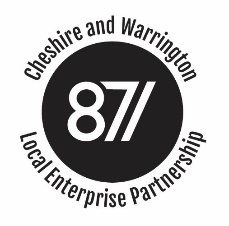 Cheshire and Warrington Local Enterprise PartnershipPerformance and Investment CommitteeWednesday 21st March 2018, 1.30-3.30Room 1.4, Wyvern HouseThe Drumber, Winsford CW7 1AHAttending:  Ged Barlow (Chairman),Howard Hopwood, Jan Willis, Lisa Harris,John Downes, Chris Hindley, Steve Park, Francis Lee, Mark Livesey, Rachel BrosnahanApologies: AGENDAAgenda ItemAgenda ItemAgenda ItemLeadTimings1Welcome, introductions and apologiesWelcome, introductions and apologiesChair2 mins2Conflicts of Interest Conflicts of Interest Chair5 mins3Minutes from the meeting of 24th January 2018Minutes from the meeting of 24th January 2018Chair5 mins3Actions ArisingActions ArisingChair5 mins 4Warrington East Phase 2 Transport SchemeWarrington East Phase 2 Transport SchemeJohn Nichol10 Mins Presentation10 Mins Questions5Tarvin Road Conditional ApprovalTarvin Road Conditional ApprovalRB10 mins6Thornton updateThornton updateJohn Adlen10 mins7Sustainable Travel Action Plan projectsSustainable Travel Action Plan projectsRB5 mins8Programme Manager update including:Risk reportingProject progress summary reportSpend profileProgramme Manager update including:Risk reportingProject progress summary reportSpend profileRB15 mins9European Structural and Investment Funds European Structural and Investment Funds FL15 mins10DCLG q3 reportDCLG q3 reportRB5 mins10AOBAOBAll5 minsDate of next meetings, time 1.30 pm and Venue Wyvern House, unless otherwise specified:Date of next meetings, time 1.30 pm and Venue Wyvern House, unless otherwise specified:Date of next meetings, time 1.30 pm and Venue Wyvern House, unless otherwise specified:Date of next meetings, time 1.30 pm and Venue Wyvern House, unless otherwise specified:18th April 2018Congleton Link Road PresentationCongleton Link Road PresentationCongleton Link Road Presentation16th MayWinsford Industrial Estate Full Business Case ApprovalSydney Road Bridge Full Business Case ApprovalWarrington East Phase 2 Final Business Case approvalWinsford Industrial Estate Full Business Case ApprovalSydney Road Bridge Full Business Case ApprovalWarrington East Phase 2 Final Business Case approvalWinsford Industrial Estate Full Business Case ApprovalSydney Road Bridge Full Business Case ApprovalWarrington East Phase 2 Final Business Case approval20th JunePoynton Relief Road conditional approvalCentre Park Link Final ApprovalChester Road Sustainable Transport Scheme ApprovalPoynton Relief Road conditional approvalCentre Park Link Final ApprovalChester Road Sustainable Transport Scheme ApprovalPoynton Relief Road conditional approvalCentre Park Link Final ApprovalChester Road Sustainable Transport Scheme Approval18th July15th August19th September17th October21st November19th December